В соответствии с  Федеральным законом №81 от 19.05.1995 г. и Приказом Министерства труда и социальной защиты РФ №186н от 23.03.2018 г.1. ЕДИНОВРЕМЕННОЕ ПОСОБИЕ ПРИ РОЖДЕНИИ РЕБЕНКА, в размере 21 719,27 руб.Назначается и выплачивается в управлении социальной защиты населения, если родители являются безработными.В остальных случаях пособие назначается и выплачивается  одному из родителей  по месту работы (службы).1. Копия свидетельства о рождении ребенка2. В случае, если в предоставляемых  документах разные фамилии, необходимы копии: свидетельства о браке, о расторжении брака,  об установлении отцовства3. Справка о рождении формы № 244. Копии трудовых книжек родителей (титульный лист и  последний лист с записью об увольнении)5. Копии паспортов родителей (титульный лист, листы с пропиской)6. Ксерокопия  титульного листа сберегательной  книжки, либо номер счета карточки, заведенных в филиалах сбербанка РФ г.Челябинска и  Сосновского района7.  При расторжении брака  предоставлять справку о составе семьи и копию листа из паспорта о семейном положении родителя 8. копии СНИЛСов всех членов семьиЗА ОФОРМЛЕНИЕМ  ПОСОБИЯ НЕОБХОДИМО ОБРАТИТЬСЯ В ТЕЧЕНИИ  6 МЕСЯЦЕВ СО ДНЯ РОЖДЕНИЯ РЕБЕНКАВ соответствии с Законом Челябинской области №299 от 28.10.2004 г. 2. ЕЖЕМЕСЯЧНОЕ  ПОСОБИЕ НА ДЕТЕЙ  В СЛУЧАЕ ЕСЛИ СЕМЬЯ НЕ ПОЛНАЯ  (УСТАНОВЛЕНИЕ ОТЦОВСТВА,  РАСТОРЖЕНИЕ БРАКА,ОДИНОКАЯ МАТЬ,ОДИН ИЗ РОДИТЕЛЕЙ УМЕР) в размере 319 руб. или 639 руб. ежемесячно. Доход не более 11 430  на 1чел. в семьеНазначается на одного из родителей, зарегистрированного на территории  Сосновского района, если семейный доход  не превышает установленный прожиточный минимум1. Копия свидетельства о рождении ребенка           2. Копия свидетельства об установлении отцовства (о расторжении брака)3. Копия свидетельства о смерти4. Справка о составе семьи, действует 1 месяц5. Справка о доходах за  3 календарных месяца, отсчет которых начинается за четыре месяца до даты подачи заявления о назначении выплаты. То есть, при подаче заявления в апреле 2021 года, доход семьи учитывается за период с 01.09.2020 г.  по 30.11.2020 г.  (зар.плата, алименты, пенсия, стипендия и др.)  6.  Справка о размере получаемых алиментов  за  3 календарных месяца, отсчет которых начинается за четыре месяца до даты подачи заявления о назначении выплаты. То есть, при подаче заявления в апреле 2021 года, доход семьи учитывается за период с 01.09.2020 г.  по 30.11.2020 г.   месяца 7.  Неработающим родителям предоставить копии  трудовых книжек (титульного листа и последнего листа с записью об увольнении) 8. При отсутствии трудовых книжек необходимо  написать объяснительную по установленному образцу, ИНН.        9. Ксерокопии паспортов родителей (титульный  лист и лист с пропиской)10. Ксерокопия  титульного листа сберегательной  книжки, либо номер счета карточки, заведенных в филиалах сбербанка РФ 11. На ребенка инвалида предоставить дополнительно копию справки МСЭ12. копии СНИЛСов всех членов семьиВ соответствии с Законом Челябинской области №299 от 28.10.2004 г. 3. ЕЖЕМЕСЯЧНОЕ  ПОСОБИЕ НА ДЕТЕЙ  ДЛЯ ПОЛНОЙ СЕМЬИ. Доход не более 11 430  на 1 чел. в семьеНазначается на одного из родителей, зарегистрированного на территории  Сосновского района, если семейный доход  не превышает установленный прожиточный минимум 1. Копия свидетельства о рождении на всех детей           2. В случае, если в предоставляемых  документах разные фамилии, необходимы копии: свидетельства о браке, о расторжении брака,  об установлении отцовства 3. Справка о составе семьи  (действует 1 месяц)4. Справка о доходах за  3 календарных месяца, отсчет которых начинается за четыре месяца до даты подачи заявления о назначении выплаты. То есть, при подаче заявления в апреле 2021 года, доход семьи учитывается за период с 01.09.2020 г.  по 30.11.2020 г.  (зар.плата, алименты, пенсия, стипендия и др.)  5.  Неработающим родителям предоставить копии  трудовых книжек (титульного листа и последнего листа с записью об увольнении) 6. При отсутствии трудовых книжек необходимо  написать объяснительную по установленному образцу, ИНН.           7. Ксерокопии паспортов родителей (титульный   лист и лист с пропиской)8. Ксерокопия  титульного листа сберегательной  книжки, либо номер счета карточки заведенных в филиалах сбербанка Р.Ф.9. На ребенка инвалида предоставить дополнительно копию справки МСЭ10. копии СНИЛСов всех членов семьи4.ЕЖЕМЕСЯЧНОЕ ПОСОБИЕ ПО  УХОДУ ЗА РЕБЕНКОМ ДО 1,5 ЛЕТ (сумма выплат составляет  8 145, 28 руб. ежемесячно)1. Копия свидетельства о рождении на каждого ребенка           2. В случае, если в предоставляемых  документах разные фамилии, необходимы копии: свидетельства о браке, о расторжении брака,  об установлении отцовства 3. Справка о составе семьи  4. Копия  трудовой книжки неработающего родителя  (титульного листа и последнего листа с записью об увольнении). При отсутствии трудовых книжек пишется объяснительная по установленному образцу  5. Ксерокопии паспортов родителей (титульный   лист, листы с пропиской, лист о семейном положении)6. Справка с места учебы для студентов очного вида обучения о неполучении пособия по уходу за ребенком до 1,5 лет и справка о том,  по какое число был предоставлен отпуск  по больничному листу    7. Справка с места работы отца о том ,что он не оформлял и не получал пособие по уходу за ребенком до 1,5 лет (в справке должно быть указано:  период работы отца,  Ф.И.О. и  дата рождения ребенка полные)7. Ксерокопия  титульного листа сберегательной  книжки, либо номер счета карточки  заведенных в филиалах сбербанка РФ Челябинской обл.8. копии СНИЛСов  всех членов семьи5. ОБЛАСТНОЕ  ЕДИНОВРЕМЕННОЕ  ПОСОБИЕ  ПРИ  РОЖДЕНИИ  РЕБЕНКАЗакон  Челябинской области № 417-ЗО от 27.10.2005г.Назначается на детей, родившихся после 31.10.2005 года, гражданам, проживающим на территории Челябинской области.Назначается только в Управлении социальной защиты населения по месту регистрации одного из родителей.На 1 ребенка – 2000 руб., на 2 ребенка – 3000 руб., на 3 ребенка – 4000 руб., на 4 ребенка – 5000 руб., на 5 и последующего – 6000 руб. Единовременно выплачивается.1. Ксерокопия свидетельства о рождении на каждого   ребенка (в т.ч. на  взрослых  и умерших детей)2. В случае, если в предоставляемых  документах разные фамилии, необходимы копии: свидетельства о браке, о расторжении брака,  об установлении отцовства3. Справка о составе семьи 4. Ксерокопии паспортов родителей  (первый лист и лист с пропиской)5. Ксерокопия  титульного листа сберегательной  книжки, либо номер счета карточки, заведенных в филиалах сбербанка РФ Челябинской обл.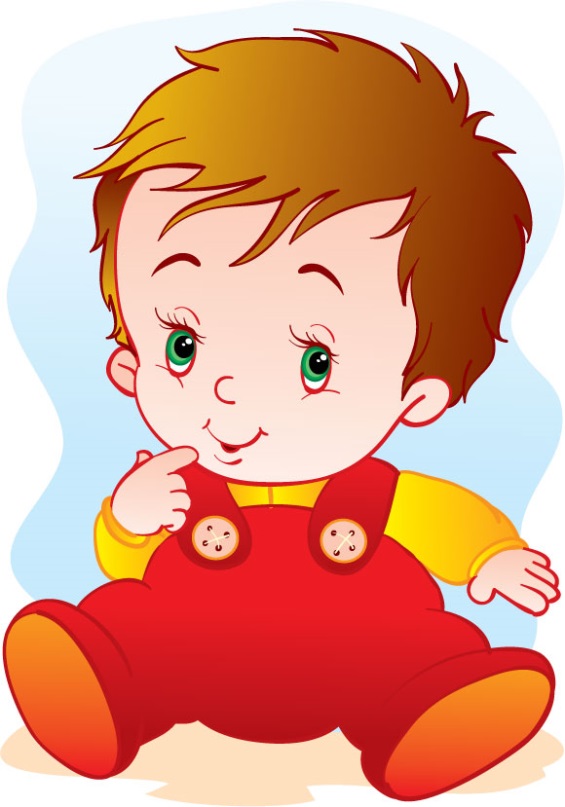 6.копии СНИЛСов всех членов семьиЗА ОФОРМЛЕНИЕМ  ПОСОБИЯ НЕОБХОДИМО ОБРАТИТЬСЯ В ТЕЧЕНИИ 12 МЕСЯЦЕВ СО ДНЯ РОЖДЕНИЯ РЕБЕНКАПРИ СЕБЕ ИМЕТЬ ПОДЛИННИКИ ДОКУМЕНТОВВСЕ  ПРЕДОСТАВЛЯЕМЫЕ СПРАВКИ  (на оформление всех видов пособий) ДЕЙСТВУЮТ ОДИН МЕСЯЦ  С ДАТЫ ВЫДАЧИПриёмные дни: понедельник, вторник, среда с 9-00ч. до 17-00ч.   Перерыв: с 13-00ч. до 14-00ч.Тел.: 8(351-44)90-167 отдел детских пособийwww.sosnovka.eps74.ruТакже документы можно подать в МФЦ               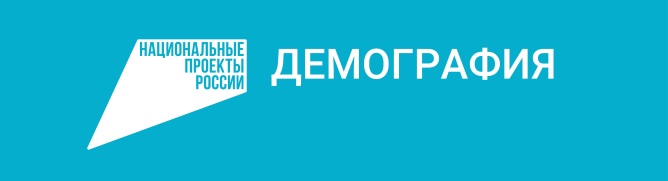 СПИСОК ДОКУМЕНТОВ ДЛЯ ОФОРМЛЕНИЯ ПОСОБИЙ НА ДЕТЕЙ